Vadovaudamasi Lietuvos Respublikos vietos savivaldos įstatymo 16 straipsnio 4 dalimi, 18 straipsnio 1 dalimi, Lietuvos Respublikos valstybės ir savivaldybių įstaigų darbuotojų ir komisijos narių darbo apmokėjimo įstatymo 5 straipsnio 2 dalimi, Pagėgių savivaldybės taryban u s p r e n d ž i a: 1. Patvirtinti Pagėgių savivaldybės biudžetinių (išskyrus švietimo) įstaigų vadovų darbo apmokėjimo tvarkos aprašą (pridedama).2. Pripažinti netekusiu galios Pagėgių savivaldybės tarybos 2017 m. kovo 28 d. sprendimą Nr. T-30 „Dėl Pagėgių savivaldybės biudžetinių įstaigų vadovų darbo apmokėjimo tvarkos aprašo patvirtinimo“ su vėlesniais pakeitimais.3. Sprendimą paskelbti Teisės aktų registre ir Pagėgių savivaldybės interneto svetainėje www.pagegiai.lt. Šis sprendimas gali būti skundžiamas Regionų apygardos administracinio teismo Klaipėdos rūmams (Galinio Pylimo g. 9, 91230 Klaipėda) Lietuvos Respublikos administracinių bylų teisenos įstatymo nustatyta tvarka per 1 (vieną) mėnesį nuo sprendimo paskelbimo ar įteikimo suinteresuotiems asmenims dienos.SUDERINTA:Administracijos direktorė		               		                Jūratė MažutienėDokumentų valdymo ir teisės skyriausvyriausiasis specialistas				                Valdas Vytuvis               							Civilinės metrikacijos ir viešosios tvarkos skyriausvyriausioji specialistė − kalbos ir archyvo tvarkytoja		                Laimutė MickevičienėParengė Dalia Šėperienė,Dokumentų valdymo ir teisės skyriaus vedėja  PATVIRTINTA				 Pagėgių savivaldybės tarybos				 2019 m. gruodžio 19 d.                                                                                         sprendimu Nr. T-PAGĖGIŲ SAVIVALDYBĖS BIUDŽETINIŲ (IŠSKYRUS ŠVIETIMO) ĮSTAIGŲ VADOVŲ DARBO APMOKĖJIMO TVARKOS APRAŠASI. BENDROSIOS NUOSTATOSPagėgių savivaldybės biudžetinių (išskyrus švietimo) įstaigų vadovų darbo apmokėjimo tvarkos aprašas (toliau − Aprašas) nustato Pagėgių savivaldybės biudžetinių (išskyrus švietimo) įstaigų vadovų (toliau − Įstaigų vadovų), darbo apmokėjimo sistemą, pareiginės algos pastoviosios dalies nustatymo kriterijus, pareiginės algos pastovios dalies koeficiento didinimo kriterijus, pareiginės algos kintamosios dalies mokėjimo tvarką ir sąlygas, priemokų, premijų ir materialinių pašalpų mokėjimo tvarką ir sąlygas.Pagėgių savivaldybės biudžetinių (išskyrus švietimo) įstaigų vadovų darbo apmokėjimas nustatomas vadovaujantis Valstybės ir savivaldybių įstaigų darbuotojų ir komisijų narių darbo apmokėjimo įstatymu (toliau − Įstatymas).Įstaigos vadovų pareiginę algą sudaro pastovioji ir kintamoji dalis arba pastovioji dalis. Pagal šio Aprašo nuostatas nustatyta Įstaigos vadovo  pareiginė alga (pastovioji dalis kartu su kintamąja dalimi) negali viršyti praėjusio ketvirčio biudžetinės įstaigos darbuotojų 5 vidutinių pareiginių algų (pastoviųjų dalių kartu su kintamosiomis dalimis) dydžių.II. PAREIGINĖS ALGOS PASTOVIOJI DALIS, JOS MOKĖJIMO SĄLYGOS IR TVARKA Pareiginės algos pastovioji dalis nustatoma pareiginės algos koeficientais. Pareiginės algos pastovioji dalis apskaičiuojama atitinkamą pareiginės algos koeficientą dauginant iš pareiginės algos bazinio dydžio.Įstaigų vadovų pareiginės algos pastovioji dalis nustatoma pagal šio Aprašo priedą, atsižvelgiant į įstaigos pareigybių sąraše nustatytą darbuotojų pareigybių skaičių ir vadovaujamo darbo patirtį, kuri apskaičiuojama sumuojant laikotarpius, kai buvo vadovaujama įmonėms, įstaigoms ir organizacijoms ir (ar)  jų padaliniams. Taip pat įstaigų vadovams nustatyti pareiginės algos pastoviosios dalies koeficientai gali būti didinami:5.1. atsižvelgiant į veiklos sudėtingumą – 0,5 koeficiento;5.2. atsižvelgiant į darbo krūvį – 0,5 koeficiento;5.3. atsižvelgiant į atsakomybės lygį – 0,5 koeficiento;5.4. atsižvelgiant į specialių žinių ir įgūdžių reikalingumą nustatytoms funkcijoms atlikti, į darbo pobūdį, susijusį su rizika sveikatai ir gyvybei – iki 0,5 koeficiento;5.5. savivaldybės kultūros įstaigų vadovų, pagal Aprašo 1 priedą nustatytas pareiginės algos pastoviosios dalies koeficientas gali būti didinamas iki 20 procentų, jiems įgijus nacionalinio masto pripažinimą, ir iki 30 procentų – tarptautinio mąsto pripažinimą.Įstaigos vadovo pareiginės algos pastoviosios dalies koeficientą pagal šio Aprašo priede nurodytus kriterijus nustato Savivaldybės meras. Savivaldybės mero potvarkio projektą dėl pastoviosios dalies koeficiento nustatymo Įstaigos vadovui parengia Savivaldybės administracija.Įstaigos vadovo pareiginės algos pastovioji dalis sulygstama darbo sutartyje pagal šio Aprašo nuostatas. Pareiginės algos pastoviosios dalies koeficientas nustatomas iš naujo pasikeitus darbuotojų pareigybių skaičiui, vadovaujamo darbo patirčiai ir (ar) profesinio darbo patirčiai ar nustačius, kad biudžetinės įstaigos vadovo pareiginė alga (pastovioji dalis kartu su kintamąja dalimi) viršija praėjusio ketvirčio biudžetinės įstaigos darbuotojų 5 vidutinius pareiginių algų (pastoviųjų dalių kartu su kintamosiomis dalimis) dydžius.Mero potvarkio projektą dėl naujo pastoviosios dalies koeficiento nustatymo Įstaigos vadovui parengia Savivaldybės administracija ir teikia Savivaldybės merui per vieną mėnesį nuo Aprašo 5 punkte nurodytų aplinkybių atsiradimo dienos. Įstaigos vadovas turi teisę pateikti Savivaldybės merui motyvuotą prašymą dėl pareiginės algos pastoviosios dalies koeficiento padidinimo. Prašyme nurodyti motyvai ir argumentai turi atitikti vieną iš kriterijų, nustatytų Aprašo 5 punkte. Prašymas privalo būti suderintas su veiklą koordinuojančio padalinio vadovu ir administracijos direktoriumi. Veiklą koordinuojančio padalinio vadovas ant įstaigos vadovo prašymo turi užrašyti, kaip įvertina prašyme nurodytus motyvus bei argumentaciją ir įrašyti savo rekomendaciją ir pateikti administracijos direktoriui. Administracijos direktorius ant prašymo taip pat parašo savo rekomendaciją. Pastoviosios dalies koeficientas įstaigos vadovui nustatomas Savivaldybės mero potvarkiu.III. PAREIGINĖS ALGOS KINTAMOJI DALIS, JOS MOKĖJIMO SĄLYGOS IR TVARKAĮstaigų vadovų pareiginės algos kintamosios dalies nustatymas priklauso nuo praėjusių metų veiklos vertinimo pagal vadovui nustatytas metines užduotis, siektinus rezultatus ir jų vertinimo rodiklius, išskyrus šio Aprašo 10 punkte nurodytus atvejus.Biudžetinės įstaigos vadovo pareiginės algos kintamoji dalis gali būti nustatyta priėmimo į darbą metu, atsižvelgiant į vadovo profesinę kvalifikaciją ir jam keliamus uždavinius, tačiau ne didesnė kaip 20 procentų pareiginės algos pastoviosios dalies ir ne ilgiau kaip vieneriems metams.Konkrečius pareiginės algos kintamosios dalies dydžius pagal biudžetinės įstaigos darbo apmokėjimo sistemą, įvertinęs Įstaigos vadovo praėjusių metų veiklą, nustato Savivaldybės meras.Kiekvienais metais iki gruodžio 31 d. Įstaigų vadovai pateikia Savivaldybės administracijos direktoriui ir Savivaldybės merui suderintą su atitinkamu Savivaldybės administracijos padaliniu įstaigos veiklos planą.  Kiekvienais metais iki sausio 31 dienos Savivaldybės meras, atsižvelgdamas į metinio veiklos plano priemones, Įstaigų vadovams, dirbantiems pagal darbo sutartis, nustato metines užduotis, susijusias su biudžetinių įstaigų metinio veiklos plano priemonėmis arba susijusias su metinio veiklos plano priemonėmis ir su biudžetinės įstaigos vidaus administravimu bei veiklos efektyvumo didinimu, siektinus rezultatus ir jų vertinimo rodiklius. Priėmus į pareigas Įstaigos vadovą, dirbantį pagal darbo sutartį, metinės užduotys, siektini rezultatai ir jų vertinimo rodikliai nustatomi per vieną mėnesį nuo jo priėmimo į pareigas dienos. Jeigu Įstaigos vadovas, dirbantis pagal darbo sutartį, priimamas į pareigas naujai ketverių metų kadencijai, iki einamųjų metų pabaigos jam galioja einamųjų metų pradžioje nustatytos metinės užduotys, siektini rezultatai ir jų vertinimo rodikliai. Jeigu, priėmus į pareigas Įstaigos vadovą, dirbantį pagal darbo sutartį, iki einamųjų metų pabaigos lieka mažiau kaip 6 mėnesiai, Įstaigos vadovui, dirbančiam pagal darbo sutartį, metinės užduotys, siektini rezultatai ir jų vertinimo rodikliai nustatomi iki kitų metų sausio 31 dienos. Prireikus nustatytos metinės užduotys, siektini rezultatai ir jų vertinimo rodikliai einamaisiais metais gali būti vieną kartą pakeisti arba papildyti, bet ne vėliau kaip iki liepos 1 dienos. Įstaigų vadovams nustatytos metinės užduotys, siektini rezultatai ir jų vertinimo rodikliai skelbiami vadovą į pareigas priimančio asmens ir biudžetinės įstaigos, kurioje eina pareigas vadovas, interneto svetainėje. Savivaldybės mero potvarkių projektus dėl  metinių užduočių, siektinų rezultatų ir jų vertinimo rodiklių nustatymo rengia Savivaldybės administracija. Kiekvienais metais iki sausio 31 dienos, Savivaldybės tarybai priėmus sprendimą dėl vadovų veiklos ataskaitų, Savivaldybės meras įvertina įstaigų vadovų, dirbančių pagal darbo sutartis (išskyrus Įstaigų vadovus, dirbančius pagal darbo sutartis, kurie buvo priimti į pareigas praėjusiais metais, iki metų pabaigos likus mažiau negu 6 mėnesiams), praėjusių metų veiklą pagal nustatytas metines užduotis, siektinus rezultatus ir jų vertinimo rodiklius. Įstaigos vadovo, dirbančio pagal darbo sutartį, praėjusių metų veikla gali būti vertinama labai gerai, gerai, patenkinamai ir nepatenkinamai. Jeigu Įstaigos vadovo, dirbančio pagal darbo sutartį, metinė veikla įvertinama nepatenkinamai 2 metus iš eilės, Savivaldybės meras priima sprendimą Įstaigos vadovą, dirbantį pagal darbo sutartį, atleisti iš pareigų ir nutraukia su juo sudarytą darbo sutartį per 10 darbo dienų nuo paskutinio kasmetinio veiklos vertinimo. Savivaldybės meras, atsižvelgdamas į biudžetinės įstaigos darbuotojų atstovavimą įgyvendinančių asmenų siūlymą, įvertinęs Įstaigos vadovo praėjusių kalendorinių metų veiklą:labai gerai, – Įstaigos vadovui vieniems metams nustato pareiginės algos kintamosios dalies dydį, lygų 15 procentų pareiginės algos pastoviosios dalies;2) gerai, – Įstaigos vadovui vieniems metams nustato pareiginės algos kintamosios dalies dydį, lygų 10 procentų pareiginės algos pastoviosios dalies; 3) patenkinamai, – Įstaigos vadovui vienus metus nenustato pareiginės algos kintamosios dalies dydžio; 4) nepatenkinamai, – Įstaigos vadovui vieniems metams nustato 10 procentų mažesnį pareiginės algos pastoviosios dalies koeficientą, tačiau ne mažesnį, negu šio Aprašo 1 priede tai pareigybei pagal vadovaujamo darbo patirtį numatytas minimalus koeficientas. Savivaldybės mero potvarkio projektą dėl kintamosios dalies nustatymo Įstaigos vadovui parengia Savivaldybės administracija.  Pareiginės algos kintamoji dalis mokama nuo einamųjų metų vasario 1 d. iki sekančių metų sausio 31 d.IV. PRIEMOKŲ IR PREMIJŲ MOKĖJIMO TVARKA IR SĄLYGOSPriemokos už papildomą darbo krūvį, kai yra padidėjęs darbų mastas atliekant pareigybės aprašyme nustatytas funkcijas neviršijant nustatytos darbo laiko trukmės, ar už papildomų pareigų ar užduočių, nenustatytų pareigybės aprašyme ir suformuluotų raštu, vykdymą gali siekti iki 30 procentų pareiginės algos pastoviosios dalies dydžio. Priemokų ir pareiginės algos kintamosios dalies suma negali viršyti 60 procentų pareiginės algos pastoviosios dalies dydžio. Priemokos mokėjimo trukmė negali būti ilgesnė nei vieneri metai.Įstaigų vadovams ne daugiau kaip vieną kartą per metus gali būti skiriamos premijos.Premijos negali viršyti darbuotojui nustatytos pareiginės algos pastoviosios dalies dydžio. Jos skiriamos neviršijant biudžetinei įstaigai darbo užmokesčiui skirtų lėšų.Premija negali būti skiriama, jeigu Įstaigos vadovui per paskutinius 12 mėnesių buvo paskirta drausminė nuobauda.Sprendimą dėl priemokos ar premijos skyrimo priima Savivaldybės meras. Premija, skiriama įvertinus labai gerai Įstaigos vadovo praėjusių kalendorinių metų veiklą, turi būti išmokama ne vėliau kaip per mėnesį nuo įvertinimo dienos. V. MATERIALINIŲ PAŠALPŲ MOKĖJIMO TVARKA IR SĄLYGOSĮstaigų vadovams, kurių materialinė būklė tapo sunki dėl jų pačių ligos, šeimos narių (sutuoktinio, vaiko (įvaikio), motinos (įmotės), tėvo (įtėvio), brolio (įbrolio), sesers (įseserės), taip pat išlaikytinių, kurių globėju ar rūpintoju yra paskirtas darbuotojas, ligos ar mirties, stichinės nelaimės ar turto netekimo, jeigu yra Įstaigos vadovo rašytinis prašymas ir pateikti atitinkamą aplinkybę patvirtinantys dokumentai, gali būti skiriama iki 3 minimaliųjų mėnesinių algų dydžio materialinė pašalpa iš biudžetinei įstaigai skirtų lėšų. Mirus Įstaigos vadovui, jo šeimos nariams iš biudžetinei įstaigai skirtų lėšų gali būti išmokama iki 3 minimaliųjų mėnesinių algų dydžio materialinė pašalpa, jeigu yra jo šeimos narių rašytinis prašymas ir pateikti mirties faktą patvirtinantys dokumentai. Įstaigos vadovui materialinę pašalpą skiria Savivaldybės meras iš jo vadovaujamai biudžetinei įstaigai skirtų lėšų.VII.  BAIGIAMOSIOS NUOSTATOSUž šio Aprašo įgyvendinimą atsakingas Savivaldybės meras. Šio Aprašo įgyvendinimo kontrolę vykdo Savivaldybės kontrolės ir audito tarnyba ir Centralizuotas vidaus audito skyrius.Pagėgių savivaldybės biudžetinių  (išskyrus švietimo) įstaigųvadovų darbo apmokėjimo tvarkos aprašo				 priedasPAGĖGIŲ SAVIVALDYBĖS BIUDŽETINIŲ (IŠSKYRUS ŠVIETIMŲ) ĮSTAIGŲ VADOVŲ PAREIGINĖS ALGOS PASTOVIOSIOS DALIES KOEFICIENTAIPagėgių savivaldybės tarybosveiklos reglamento2 priedas„dėl PAGĖGIŲ SAVIVALDYBĖS BIUDŽETINIŲ ĮSTAIGŲ  (išskyrus švietimo) VADOVŲ DARBO APMOKĖJIMO TVARKOS APRAŠO PATVIRTINIMO“AIŠKINAMASIS RAŠTAS2019-12-10Parengto projekto tikslai ir uždaviniaiSprendimo projekto tikslas – patvirtinti Pagėgių savivaldybės biudžetinių (išskyrus švietimo) įstaigų vadovų darbo apmokėjimo tvarkos aprašą.Pagėgių savivaldybės biudžetinių įstaigų vadovų darbo apmokėjimo tvarkos aprašas, patvirtintas Pagėgių savivaldybės tarybos 2017 m. kovo 28 d. sprendimu Nr. T-30 „Dėl Pagėgių savivaldybės biudžetinių įstaigų vadovų darbo apmokėjimo tvarkos aprašo patvirtinimo“. Jis dabar šiuo tarybos sprendimo projektu siūlomas pripažinti netekusiu galios, nes parengti du tarybos sprendimo projektai . Šiuo tarybos sprendimo projektu norima patvirtinti biudžetinių (išskyrus švietimo) įstaigų vadovų darbo apmokėjimo tvarkos aprašas, o kitu tarybos sprendimo projektu bus parengtas švietimo įstaigų vadovų darbo apmokėjimo tvarkos aprašas. Kaip šiuo metu yra sureguliuoti projekte aptarti klausimaiSprendimo projektas parengtas vadovaujantis Lietuvos Respublikos vietos savivaldos įstatymo 16 straipsnio 4 dalimi, 18 straipsnio 1 dalimi, Lietuvos Respublikos valstybės ir savivaldybių įstaigų darbuotojų ir komisijos narių darbo apmokėjimo įstatymo 5 straipsnio 2 dalimi.Kokių teigiamų rezultatų laukiamaBus patvirtintas Pagėgių savivaldybės biudžetinių įstaigų (išskyrus švietimo) vadovų darbo apmokėjimo tvarkos aprašas, reglamentuojantis savivaldybės biudžetinių (išskyrus švietimo) įstaigų vadovų darbo apmokėjimo sistemą, kurioje nustatyta darbo apmokėjimo sistema, pareiginės algos pastoviosios dalies nustatymo kriterijai, pareiginės algos pastovios dalies koeficiento didinimo kriterijai, pareiginės algos kintamosios dalies mokėjimo tvarka ir sąlygos, priemokų, premijų ir materialinių pašalpų mokėjimo tvarka ir sąlygos.4. Galimos neigiamos priimto projekto pasekmės ir kokių priemonių reikėtų imtis, kad tokių pasekmių būtų išvengta.Neigiamų pasekmių nenumatyta.5. Kokius galiojančius aktus (tarybos, mero, Savivaldybės administracijos direktoriaus) reikėtų pakeisti ir panaikinti, priėmus sprendimą pagal teikiamą projektą.Priėmus teikiamą sprendimo projektą bus panaikintas Pagėgių savivaldybės tarybos 2017 m. kovo 28 d. sprendimas Nr. T-30 „Dėl Pagėgių savivaldybės biudžetinių įstaigų vadovų darbo apmokėjimo tvarkos aprašo patvirtinimo“ su pakeitimais. 6. Jeigu priimtam sprendimui reikės kito tarybos sprendimo, mero potvarkio ar administracijos direktoriaus įsakymo, kas ir kada juos turėtų parengti.Nereikės priimti kito spendimo priimtam sprendimui.7. Ar reikalinga atlikti sprendimo projekto antikorupcinį vertinimąTaip.8. Sprendimo vykdytojai ir įvykdymo terminai, lėšų, reikalingų sprendimui įgyvendinti, poreikis (jeigu tai numatoma – derinti su Finansų skyriumi)Sprendimo vykdytojas – Pagėgių savivaldybės administracijos Dokumentų valdymo ir teisės skyrius. Savivaldybės biudžeto lėšų teikiamam sprendimui įgyvendinti nereikės. 9. Projekto rengimo metu gauti specialistų vertinimai ir išvados, ekonominiai apskaičiavimai (sąmatos) ir konkretūs finansavimo šaltiniaiNeigiamų specialistų vertinimų ir išvadų negauta. 10.  Projekto rengėjas ar rengėjų grupė.Dokumentų valdymo ir teisės skyriaus vedėja, tel. 70 401, el. p. d.seperiene@pagegiai.lt .11. Kiti, rengėjo nuomone, reikalingi pagrindimai ir paaiškinimai.Nėra kitų rengėjo pagrindimų ir paaiškinimų.Dokumentų valdymo ir teisės skyriaus vedėja 		                           Dalia Šėperienė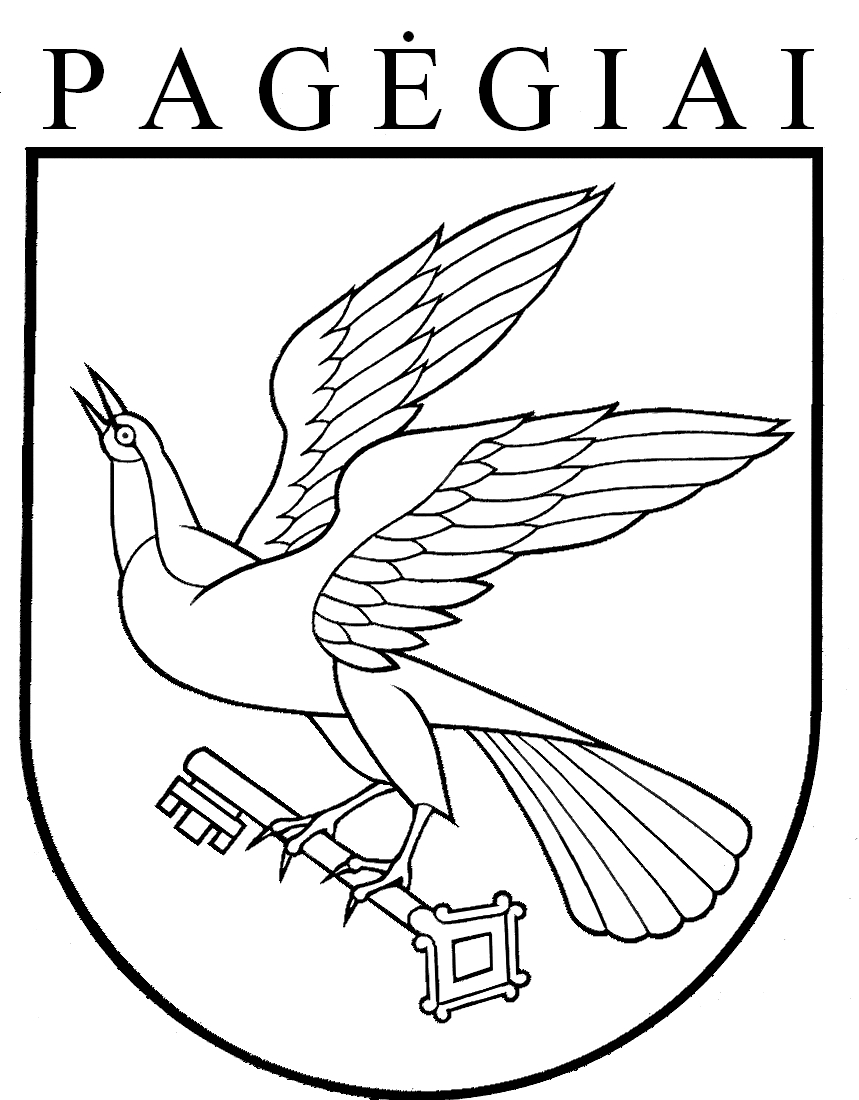 Pagėgių savivaldybės tarybasprendimasdėl PAGĖGIŲ SAVIVALDYBĖS BIUDŽETINIŲ ĮSTAIGŲ VADOVŲ DARBO APMOKĖJIMO TVARKOS APRAŠO PATVIRTINIMO2017 m. kovo 28 d. Nr. T-30PagėgiaiVadovaudamasi Lietuvos Respublikos vietos savivaldos įstatymo 16 straipsnio 4 dalimi, Lietuvos Respublikos valstybės ir savivaldybių įstaigų darbuotojų darbo apmokėjimo įstatymo 5 straipsnio 2 dalimi, Pagėgių savivaldybės taryba n u s p r e n d ž i a: 1. Patvirtinti Pagėgių savivaldybės biudžetinių įstaigų vadovų darbo apmokėjimo tvarkos aprašą (pridedama).2. Sprendimą paskelbti Teisės aktų registre ir Pagėgių savivaldybės interneto svetainėje www.pagegiai.lt.Šis sprendimas gali būti skundžiamas Lietuvos Respublikos administracinių bylų teisenos įstatymo nustatyta tvarka.Savivaldybės meras 				                    Virginijus KomskisPATVIRTINTAPagėgių savivaldybės tarybos2017 m. kovo 28 d. sprendimu Nr. T-30PAGĖGIŲ SAVIVALDYBĖS BIUDŽETINIŲ ĮSTAIGŲ VADOVŲ DARBO APMOKĖJIMO TVARKOS APRAŠASI. BENDROSIOS NUOSTATOS1. Pagėgių savivaldybės biudžetinių įstaigų vadovų darbo apmokėjimo tvarkos aprašas (toliau − Aprašas) nustato Pagėgių savivaldybės biudžetinių įstaigų vadovų (toliau − Įstaigų vadovų) darbo apmokėjimo sistemą, pareiginės algos pastoviosios dalies nustatymo kriterijus, pareiginės algos pastovios dalies koeficiento didinimo kriterijus, pareiginės algos kintamosios dalies mokėjimo tvarką ir sąlygas, priemokų, premijų ir materialinių pašalpų mokėjimo tvarką ir sąlygas.2. Pagėgių savivaldybės biudžetinių įstaigų vadovų darbo apmokėjimas nustatomas vadovaujantis Lietuvos Respublikos valstybės ir savivaldybių įstaigų darbuotojų darbo apmokėjimo įstatymu (toliau − Įstatymas).3. Įstaigos vadovų pareiginę algą sudaro pastovioji ir kintamoji dalis arba pastovioji dalis. Pagal šio Aprašo nuostatas nustatyta Įstaigos vadovo pareiginė alga (pastovioji dalis kartu su kintamąja dalimi) negali viršyti praėjusio ketvirčio biudžetinės įstaigos darbuotojų 5 vidutinių pareiginių algų (pastoviųjų dalių kartu su kintamosiomis dalimis) dydžių.II. PAREIGINĖS ALGOS PASTOVIOJI DALIS4. Pareiginės algos pastovioji dalis nustatoma pareiginės algos koeficientais. Pareiginės algos pastovioji dalis apskaičiuojama atitinkamą pareiginės algos koeficientą dauginant iš pareiginės algos bazinio dydžio.5. Įstaigų (ne mokyklų) vadovų pareiginės algos pastovioji dalis nustatoma pagal šio Aprašo 1 priedą, atsižvelgiant į įstaigos pareigybių sąraše nustatytą darbuotojų pareigybių skaičių ir vadovaujamo darbo patirtį, kuri apskaičiuojama sumuojant laikotarpius, kai buvo vadovaujama įmonėms, įstaigoms ir organizacijoms ir (ar)  jų padaliniams. Taip pat įstaigų vadovams nustatyti pareiginės algos pastoviosios dalies koeficientai gali būti didinami:5.1. atsižvelgiant į veiklos sudėtingumą – iki 2 koeficientų;5.2. atsižvelgiant į darbo krūvį – iki 2 koeficientų;5.3. atsižvelgiant į atsakomybės lygį – iki 2 koeficientų;5.4. atsižvelgiant į specialių žinių ir įgūdžių reikalingumą nustatytoms funkcijoms atlikti, į darbo pobūdį, susijusį su rizika sveikatai ir gyvybei – iki 2 koeficientų;5.5. savivaldybės kultūros įstaigų vadovų, pagal Aprašo 1 priedą nustatytas pareiginės algos pastoviosios dalies koeficientas gali būti didinamas iki 30 procentų, jiems įgijus nacionalinio masto pripažinimą, ir iki 50 procentų – tarptautinio masto pripažinimą.Punkto pakeitimai:Nr. T-12, 2018-01-25, paskelbta TAR 2018-01-26, i. k. 2018-012206. Įstaigos vadovo pareiginės algos pastoviosios dalies koeficientą pagal šio Aprašo 1 priede nurodytus kriterijus nustato Savivaldybės meras. Savivaldybės mero potvarkio projektą dėl pastoviosios dalies koeficiento nustatymo Įstaigos vadovui parengia Savivaldybės administracija.7. Įstaigos vadovo pareiginės algos pastovioji dalis sulygstama darbo sutartyje pagal šio Aprašo nuostatas. Pareiginės algos pastoviosios dalies koeficientas nustatomas iš naujo pasikeitus darbuotojų pareigybių skaičiui, vadovaujamo darbo patirčiai ir (ar) profesinio darbo patirčiai ar nustačius, kad biudžetinės įstaigos vadovo pareiginė alga (pastovioji dalis kartu su kintamąja dalimi) viršija praėjusio ketvirčio biudžetinės įstaigos darbuotojų 5 vidutinius pareiginių algų (pastoviųjų dalių kartu su kintamosiomis dalimis) dydžius.8. Mero potvarkio projektą dėl naujo pastoviosios dalies koeficiento nustatymo Įstaigos vadovui parengia Savivaldybės administracija ir teikia Savivaldybės merui per vieną mėnesį nuo Aprašo 7 punkte nurodytų aplinkybių atsiradimo dienos. Įstaigos vadovas turi teisę pateikti Savivaldybės merui motyvuotą prašymą dėl pareiginės algos pastoviosios dalies koeficiento padidinimo. Prašyme nurodyti motyvai ir argumentai turi atitikti vieną iš kriterijų, nustatytų Aprašo 5 punkte. Prašymas privalo būti suderintas su veiklą koordinuojančio padalinio vadovu ir administracijos direktoriumi. Veiklą koordinuojančio padalinio vadovas ant įstaigos vadovo prašymo turi užrašyti, kaip įvertina prašyme nurodytus motyvus bei argumentaciją ir įrašyti savo rekomendaciją ir pateikti administracijos direktoriui. Administracijos direktorius ant prašymo taip pat parašo savo rekomendaciją. Pastoviosios dalies koeficientas įstaigos vadovui nustatomas Savivaldybės mero potvarkiu.Punkto pakeitimai:Nr. T-12, 2018-01-25, paskelbta TAR 2018-01-26, i. k. 2018-01220III. MOKYKLŲ VADOVŲ PAREIGINĖ ALGA9. Mokyklų vadovų pareiginės algos pastovioji dalis nustatoma pagal šio Aprašo 2 priedą, atsižvelgiant į mokykloje ugdomų mokinių skaičių, pedagoginio darbo stažą, vadybinę kvalifikacinę kategoriją ir veiklos sudėtingumą. 10. Mokyklos vadovo vadybinės kvalifikacinės kategorijos nustatomos ir šių asmenų veiklos atitikties įgytai kvalifikacinei kategorijai vertinimas atliekamas kas penkeri metai Lietuvos Respublikos švietimo ir mokslo ministro nustatyta tvarka. IV. PAREIGINĖS ALGOS KINTAMOJI DALIS, JOS MOKĖJIMO SĄLYGOS IR TVARKA11. Įstaigų vadovų pareiginės algos kintamosios dalies nustatymas priklauso nuo praėjusių metų veiklos vertinimo pagal vadovui nustatytas metines užduotis, siektinus rezultatus ir jų vertinimo rodiklius, išskyrus šio Aprašo 13 punkte nurodytus atvejus.12. Pareiginės algos kintamoji dalis, atsižvelgiant į praėjusių metų veiklos vertinimą, nustatoma vieniems metams ir gali siekti iki 50 procentų pareiginės algos pastoviosios dalies.13. Biudžetinės įstaigos vadovo pareiginės algos kintamoji dalis gali būti nustatyta priėmimo į darbą metu, atsižvelgiant į vadovo profesinę kvalifikaciją ir jam keliamus uždavinius, tačiau ne didesnė kaip 20 procentų pareiginės algos pastoviosios dalies ir ne ilgiau kaip vieniems metams.14. Konkrečius pareiginės algos kintamosios dalies dydžius pagal biudžetinės įstaigos darbo apmokėjimo sistemą, įvertinęs Įstaigos vadovo praėjusių metų veiklą, nustato Savivaldybės meras.15.  Mokyklų vadovų praėjusių kalendorinių metų veikla vertinama vadovaujantis Lietuvos Respublikos švietimo ir mokslo ministro patvirtintu atitinkamos srities specialistų veiklos vertinimo tvarkos aprašu. Kitų Įstaigų vadovų praėjusių kalendorinių metų veikla vertinama vadovaujantis Lietuvos Respublikos Vyriausybės ar jos įgaliotos institucijos patvirtintu biudžetinių įstaigų darbuotojų veiklos vertinimo tvarkos aprašu.16. Kiekvienais metais iki gruodžio 31 d. Įstaigų vadovai pateikia Savivaldybės administracijos direktoriui ir Savivaldybės merui suderintą su atitinkamu Savivaldybės administracijos padaliniu įstaigos veiklos planą.  Kiekvienais metais iki sausio 31 dienos Savivaldybės meras, atsižvelgdamas į metinio veiklos plano priemones, Įstaigų vadovams, dirbantiems pagal darbo sutartis, nustato metines užduotis, susijusias su biudžetinių įstaigų metinio veiklos plano priemonėmis arba susijusias su metinio veiklos plano priemonėmis ir su biudžetinės įstaigos vidaus administravimu bei veiklos efektyvumo didinimu, siektinus rezultatus ir jų vertinimo rodiklius. Priėmus į pareigas Įstaigos vadovą, dirbantį pagal darbo sutartį, metinės užduotys, siektini rezultatai ir jų vertinimo rodikliai nustatomi per vieną mėnesį nuo jo priėmimo į pareigas dienos. Jeigu Įstaigos vadovas, dirbantis pagal darbo sutartį, priimamas į pareigas naujai ketverių metų kadencijai, iki einamųjų metų pabaigos jam galioja einamųjų metų pradžioje nustatytos metinės užduotys, siektini rezultatai ir jų vertinimo rodikliai. Jeigu, priėmus į pareigas Įstaigos vadovą, dirbantį pagal darbo sutartį, iki einamųjų metų pabaigos lieka mažiau kaip 6 mėnesiai, Įstaigos vadovui, dirbančiam pagal darbo sutartį, metinės užduotys, siektini rezultatai ir jų vertinimo rodikliai nustatomi iki kitų metų sausio 31 dienos. Prireikus nustatytos metinės užduotys, siektini rezultatai ir jų vertinimo rodikliai einamaisiais metais gali būti vieną kartą pakeisti arba papildyti, bet ne vėliau kaip iki liepos 1 dienos. Įstaigų vadovams nustatytos metinės užduotys, siektini rezultatai ir jų vertinimo rodikliai skelbiami vadovą į pareigas priimančio asmens ir biudžetinės įstaigos, kurioje eina pareigas vadovas, interneto svetainėje. Savivaldybės mero potvarkių projektus dėl  metinių užduočių, siektinų rezultatų ir jų vertinimo rodiklių nustatymo rengia Savivaldybės administracija. 17. Kiekvienais metais iki sausio 31 dienos, Savivaldybės tarybai priėmus sprendimą dėl vadovų veiklos ataskaitų, Savivaldybės meras įvertina įstaigų vadovų, dirbančių pagal darbo sutartis (išskyrus Įstaigų vadovus, dirbančius pagal darbo sutartis, kurie buvo priimti į pareigas praėjusiais metais, iki metų pabaigos likus mažiau negu 6 mėnesiams), praėjusių metų veiklą pagal nustatytas metines užduotis, siektinus rezultatus ir jų vertinimo rodiklius. Įstaigos vadovo, dirbančio pagal darbo sutartį, praėjusių metų veikla gali būti vertinama labai gerai, gerai, patenkinamai ir nepatenkinamai. Jeigu Įstaigos vadovo, dirbančio pagal darbo sutartį, metinė veikla įvertinama nepatenkinamai 2 metus iš eilės, Savivaldybės meras (ne mokyklų vadovų), Savivaldybės taryba (mokyklų vadovų) priima sprendimą Įstaigos vadovą, dirbantį pagal darbo sutartį, atleisti iš pareigų ir nutraukia su juo sudarytą darbo sutartį per 10 darbo dienų nuo paskutinio kasmetinio veiklos vertinimo. 18. Savivaldybės meras, atsižvelgdamas į praėjusių metų veiklos vertinimą pagal įstaigos vadovui nustatytas metines užduotis, siektinus rezultatus ir jų vertinimo rodiklius, įvertina įstaigos vadovo praėjusių kalendorinių metų veiklą:1) labai gerai − Įstaigos vadovui vieneriems metams nustatoma kintamoji dalis nuo 11 iki 30 procentų pareiginės algos pastoviosios dalies dydžio ir gali skirti premiją;2) gerai − Įstaigos vadovui vieneriems metams nustatoma kintamoji dalis nuo 5 iki 10 procentų pareiginės algos pastoviosios dalies dydžio;3) patenkinamai – Įstaigos vadovui vienus metus nenustato pareiginės algos kintamosios dalies dydžio; 4) nepatenkinamai – Įstaigos vadovui vieniems metams nustatomas iki 10 procentų  mažesnis pareiginės algos pastoviosios dalies koeficientas, tačiau ne mažesnis, negu šio Aprašo 1 priede tai pareigybei pagal vadovaujamo darbo patirtį numatytas minimalus koeficientas.Punkto pakeitimai:Nr. T-12, 2018-01-25, paskelbta TAR 2018-01-26, i. k. 2018-0122019. Savivaldybės mero potvarkio projektą dėl kintamosios dalies nustatymo Įstaigos vadovui parengia Savivaldybės administracija.  Pareiginės algos kintamoji dalis mokama nuo einamųjų metų vasario 1 d. iki sekančių metų sausio 31 d. 20. Įstaigų vadovams, kurių darbo užmokestis, įsigaliojus šiam įstatymui, yra mažesnis, palyginti su iki šio įstatymo įsigaliojimo buvusiu nustatytu darbo užmokesčiu, ne ilgiau kaip iki 2018 m. sausio 31 d. mokamas iki 2016 m. gruodžio 31 d. jiems nustatytas darbo užmokestis (tarnybinis atlyginimas su priedais).21. Įstaigų vadovams, kurių pareiginės algos pastovioji dalis, įsigaliojus šiam Įstatymui, yra mažesnė, palyginti su iki 2016 m. gruodžio 31 d. buvusiu nustatytu tarnybiniu atlyginimu, mokama iki šio Įstatymo įsigaliojimo nustatyto tarnybinio atlyginimo dydžio pareiginės algos pastovioji dalis tol, kol jie eina tas pačias pareigas.V. PRIEMOKŲ IR PREMIJŲ MOKĖJIMO TVARKA IR SĄLYGOS22. Priemokos už papildomą darbo krūvį, kai yra padidėjęs darbų mastas atliekant pareigybės aprašyme nustatytas funkcijas neviršijant nustatytos darbo laiko trukmės, ar už papildomų pareigų ar užduočių, nenustatytų pareigybės aprašyme ir suformuluotų raštu, vykdymą gali siekti iki 30 procentų pareiginės algos pastoviosios dalies dydžio. Priemokų ir pareiginės algos kintamosios dalies suma negali viršyti 60 procentų pareiginės algos pastoviosios dalies dydžio. Priemokos mokėjimo trukmė negali būti ilgesnė nei vieneri metai.23. Įstaigų vadovams ne daugiau kaip vieną kartą per metus gali būti skiriamos premijos.24. Premijos negali viršyti darbuotojui nustatytos pareiginės algos pastoviosios dalies dydžio. Jos skiriamos neviršijant biudžetinei įstaigai darbo užmokesčiui skirtų lėšų.25. Premija negali būti skiriama, jeigu Įstaigos vadovui per paskutinius 12 mėnesių buvo paskirta drausminė nuobauda bei kitais šio Aprašo 20 punkte nustatytais atvejais.26. Sprendimą dėl priemokos ar premijos skyrimo priima Savivaldybės meras. Premija, skiriama įvertinus labai gerai Įstaigos vadovo praėjusių kalendorinių metų veiklą, turi būti išmokama ne vėliau kaip per mėnesį nuo įvertinimo dienos. VI. MATERIALINIŲ PAŠALPŲ MOKĖJIMO TVARKA IR SĄLYGOS27. Įstaigų vadovams, kurių materialinė būklė tapo sunki dėl jų pačių ligos, šeimos narių (sutuoktinio, vaiko (įvaikio), motinos (įmotės), tėvo (įtėvio), brolio (įbrolio), sesers (įseserės), taip pat išlaikytinių, kurių globėju ar rūpintoju yra paskirtas darbuotojas, ligos ar mirties, stichinės nelaimės ar turto netekimo, jeigu yra Įstaigos vadovo rašytinis prašymas ir pateikti atitinkamą aplinkybę patvirtinantys dokumentai, gali būti skiriama iki 5 minimaliųjų mėnesinių algų dydžio materialinė pašalpa iš biudžetinei įstaigai skirtų lėšų. 28. Mirus Įstaigos vadovui, jo šeimos nariams iš biudžetinei įstaigai skirtų lėšų gali būti išmokama iki 5 minimaliųjų mėnesinių algų dydžio materialinė pašalpa, jeigu yra jo šeimos narių rašytinis prašymas ir pateikti mirties faktą patvirtinantys dokumentai. 29. Įstaigos vadovui materialinę pašalpą skiria Savivaldybės meras iš jo vadovaujamai biudžetinei įstaigai skirtų lėšų.VII. BAIGIAMOSIOS NUOSTATOS30. Už šio Aprašo įgyvendinimą atsakingas Savivaldybės meras. 31. Šio Aprašo įgyvendinimo kontrolę vykdo Savivaldybės kontrolės ir audito tarnyba ir Centralizuotas vidaus audito skyrius.32. Šio Aprašo nuostatos, reglamentuojančios mokyklų vadovų darbo apmokėjimą, ir 2 priedas netenka galios 2018 m. rugpjūčio 31 d. Punkto pakeitimai:Nr. T-185, 2017-12-20, paskelbta TAR 2017-12-22, i. k. 2017-20696____________________________Pagėgių savivaldybės biudžetinių įstaigųVadovų darbo apmokėjimo tvarkos aprašo1 priedasPAGĖGIŲ SAVIVALDYBĖS BIUDŽETINIŲ ĮSTAIGŲ (IŠSKYRUS MOKYKLŲ) VADOVŲ PAREIGINĖS ALGOS PASTOVIOSIOS DALIES KOEFICIENTAIPagėgių savivaldybės biudžetinių įstaigųVadovų darbo apmokėjimo tvarkos aprašo2 priedasMOKYKLŲ VADOVŲ PAREIGINĖS ALGOS PASTOVIOSIOS DALIES KOEFICIENTAI1. Ikimokyklinio ugdymo mokyklų:1.1. vadovų pareiginės algos pastoviosios dalies koeficientai:1.2. Vadovai, kai įstaigoje yra 1–3 grupės, privalo dirbti pedagoginį darbą grupėje vidutiniškai tris valandas per dieną.2. Bendrojo ugdymo mokyklų:2.1. vadovų pareiginės algos pastoviosios dalies koeficientai:2.2. Vadovams nustatant pareiginės algos pastoviosios dalies koeficientus į mokinių skaičių įskaičiuojami priešmokyklinio ir ikimokyklinio ugdymo grupių vaikai.3. Neformaliojo vaikų švietimo mokyklų vadovų pareiginės algos pastoviosios dalies koeficientai:4. Neviršijant 45 procentų šio priedo 1, 2, 3, punktuose nurodytų pareiginės algos pastoviosios dalies koeficientų, pareiginės algos pastoviosios dalies koeficientai:4.1. didinami:4.1.1. 5–20 procentų – gimnazijų vadovams;4.1.2. iki 5 procentų − ikimokyklinio ugdymo mokyklos, bendrosios bendrojo ugdymo mokyklos, kurioje mokosi 10 ir daugiau mokinių, kuriems pedagoginės psichologinės tarnybos arba švietimo pagalbos tarnybos dėl įgimtų ar įgytų sutrikimų yra nustačiusios vidutinius, didelius ar labai didelius specialiuosius ugdymosi poreikius, vadovui, atsakingam už darbą su specialiųjų ugdymosi poreikių turinčiais mokiniais.4.2. gali būti didinami:4.2.1. 0,275 bazinio dydžio (toliau – BD) – įstaigų vadovams, įgijusiems mokslo laipsnį arba pedagoginį (mokslo) vardą;4.2.2. 0,138 BD – įstaigų vadovams, kuriems nesuteikta vadybinė kvalifikacinė kategorija, tačiau jie yra įgiję magistro kvalifikacinį laipsnį;4.2.3. iki 20 procentų – už veiklos sudėtingumą mokyklų, nenurodytų šio priedo 4.1.1. papunktyje, vadovams.__________________________________Pakeitimai:1.Pagėgių savivaldybės taryba, SprendimasNr. T-185, 2017-12-20, paskelbta TAR 2017-12-22, i. k. 2017-20696Dėl Pagėgių savivaldybės tarybos 2017 m. kovo 28 d. sprendimo Nr. T-30 „Dėl Pagėgių savivaldybės biudžetinių įstaigų vadovų darbo apmokėjimo tvarkos aprašo patvirtinimo“ pakeitimo2.Pagėgių savivaldybės taryba, SprendimasNr. T-12, 2018-01-25, paskelbta TAR 2018-01-26, i. k. 2018-01220Dėl Pagėgių savivaldybės tarybos 2017 m. kovo 28 d. sprendimo Nr. T-30 „Dėl Pagėgių savivaldybės biudžetinių įstaigų vadovų darbo apmokėjimo tvarkos aprašo patvirtinimo“ pakeitimoPagėgių savivaldybės tarybasprendimasdėl PAGĖGIŲ SAVIVALDYBĖS BIUDŽETINIŲ (išskyrus švietimo) ĮSTAIGŲ VADOVŲ DARBO APMOKĖJIMO TVARKOS APRAŠO PATVIRTINIMO2019 m. gruodžio 10 d. Nr. T1-214PagėgiaiValstybės ar savivaldybių įstaigos grupėVadovaujamo darbo patirtis (metais)Pastoviosios dalies koeficientai (pareiginės algos baziniais dydžiais), jeigu pareigybės lygis AI grupė
nuo 201 ir daugiau pareigybiųiki 56,72 – 14,08I grupė
nuo 201 ir daugiau pareigybiųnuo daugiau kaip 5 iki 106,86 – 14,41I grupė
nuo 201 ir daugiau pareigybiųdaugiau kaip 107 – 14,74II grupė
nuo 51 iki 200 pareigybiųiki 56,44 – 13,64II grupė
nuo 51 iki 200 pareigybiųnuo daugiau kaip 5 iki 106,58 – 13,86II grupė
nuo 51 iki 200 pareigybiųdaugiau kaip 106,72 – 14,08III grupė
iki 50 ir mažiau pareigybiųiki 56,16 – 13,2III grupė
iki 50 ir mažiau pareigybiųnuo daugiau kaip 5 iki 106,3 – 13,42III grupė
iki 50 ir mažiau pareigybiųdaugiau kaip 106,44 – 13,64Valstybės ar savivaldybių įstaigos grupėVadovaujamo darbopatirtis (metais)Pastoviosios dalies koeficientai (pareiginės algos baziniais dydžiais), kai pareigybės lygis AInuo 200 pareigybiųiki 54,8–12,8Inuo 200 pareigybiųnuo daugiau kaip 5 iki 104,9–13,1Inuo 200 pareigybiųdaugiau kaip 105,0–13,4IInuo 50 iki 200 pareigybiųiki 54,6–12,4IInuo 50 iki 200 pareigybiųnuo daugiau kaip 5 iki 104,7–12,6IInuo 50 iki 200 pareigybiųdaugiau kaip 104,8–12,8IIIiki 50 pareigybiųiki 54,4–12,0IIIiki 50 pareigybiųnuo daugiau kaip 5 iki 104,5–12,2IIIiki 50 pareigybiųdaugiau kaip 104,6–12,4Ikimokyklinių ir priešmokyklinių grupių skaičius sausio 1 d.Turintiems iki 10 metų pedagoginio darbo stažąTurintiems nuo 10 iki 15 metų pedagoginio darbo stažąTurintiems 15 ir daugiau metų pedagoginio darbo stažąVadovų, kuriems nesuteiktos vadybinės kvalifikacinės kategorijosVadovų, kuriems nesuteiktos vadybinės kvalifikacinės kategorijosVadovų, kuriems nesuteiktos vadybinės kvalifikacinės kategorijosVadovų, kuriems nesuteiktos vadybinės kvalifikacinės kategorijosiki 134,98–6,165,2–6,465,47–6,7713 ir daugiau5,6–6,985,84–7,226,1–7,54Vadovų, kuriems suteiktos vadybinės kvalifikacinės kategorijosVadovų, kuriems suteiktos vadybinės kvalifikacinės kategorijosVadovų, kuriems suteiktos vadybinės kvalifikacinės kategorijosVadovų, kuriems suteiktos vadybinės kvalifikacinės kategorijosiki 13I kategorija7,2–8,97,49–9,287,86–9,75II kategorija6,38–7,926,66–8,257,03–8,7III kategorija5,73–7,095,95–7,375,95–7,3713 ir daugiauI kategorija8,0–9,928,47–10,498,85–10,9II kategorija7,2–8,947,47–9,247,79–9,6III kategorija6,42–7,966,69–8,286,69–8,28Mokinių skaičius rugsėjo 1 d.Turintiems iki 10 metų pedagoginio darbo stažąTurintiems nuo 10 iki 15 metų pedagoginio darbo stažąTurintiems 15 ir daugiau metų pedagoginio darbo stažąVadovų, kuriems nesuteiktos vadybinės kvalifikacinės kategorijosVadovų, kuriems nesuteiktos vadybinės kvalifikacinės kategorijosVadovų, kuriems nesuteiktos vadybinės kvalifikacinės kategorijosVadovų, kuriems nesuteiktos vadybinės kvalifikacinės kategorijosiki 2006,26–7,746,37–7,896,56–8,11200–5006,39–7,936,57–8,136,8–8,41501–7006,65–8,236,87–8,527,09–8,76701–9006,94–8,607,13–8,847,36–9,09901 ir daugiau7,22–8,957,29–9,07,67–9,5Vadovų, kuriems suteiktos vadybinės kvalifikacinės kategorijosVadovų, kuriems suteiktos vadybinės kvalifikacinės kategorijosVadovų, kuriems suteiktos vadybinės kvalifikacinės kategorijosVadovų, kuriems suteiktos vadybinės kvalifikacinės kategorijosiki 200I kategorija8,03–9,928,26–10,228,52–10,55II kategorija7,35–9,087,50–9,287,81–9,66III kategorija6,71–8,306,91–8,567,1–8,8200–500I kategorija8,26–10,228,54–10,578,87–10,95II kategorija7,58–9,367,81–9,668,12–10,1III kategorija6,97–8,637,11–8,837,39–9,16501–700I kategorija8,61–10,689,02–11,169,3–11,51II kategorija7,89–9,778,23–10,198,52–10,3III kategorija7,2–8,917,50–9,287,73–9,57701–900I kategorija9,12–11,299,42–11,669,73–11,76II kategorija8,29–10,258,57–10,608,89–11,0III kategorija7,58–9,367,81–9,668,06–9,96901 ir daugiauI kategorija9,99–12,610,01–11,810,07–11,81II kategorija9,07–11,239,14–11,339,70–11,74III kategorija8,23–10,198,31–10,278,79–10,87Mokinių skaičius spalio 1 d.Turintiems iki 10 metų pedagoginio darbo stažąTurintiems nuo 10 iki 15 metų pedagoginio darbo stažąTurintiems 15 ir daugiau metų pedagoginio darbo stažąVadovų, kuriems nesuteiktos vadybinės kvalifikacinės kategorijosVadovų, kuriems nesuteiktos vadybinės kvalifikacinės kategorijosVadovų, kuriems nesuteiktos vadybinės kvalifikacinės kategorijosVadovų, kuriems nesuteiktos vadybinės kvalifikacinės kategorijosiki 3006,19–7,676,3–7,86,46–8,0300–6006,33–7,826,48–8,036,75–8,34601–8006,56–8,116,8–8,416,98–8,64801–1 0006,87–8,527,05–8,727,27–9,01 001–1 2007,15–8,877,37–9,137,44–9,211 201–1 4007,18–8,97,39–9,167,6–9,41 401 ir daugiau7,31–9,07,5–9,287,78–9,66Vadovų, kuriems suteiktos vadybinės kvalifikacinės kategorijosVadovų, kuriems suteiktos vadybinės kvalifikacinės kategorijosVadovų, kuriems suteiktos vadybinės kvalifikacinės kategorijosVadovų, kuriems suteiktos vadybinės kvalifikacinės kategorijosiki 300I kategorija7,93–9,848,18–10,128,42–10,44II kategorija7,24–8,977,47–9,247,66–9,5III kategorija6,64–8,226,83–8,447,03–8,7300–600I kategorija8,19–10,148,46–10,488,8–10,89II kategorija7,44–9,217,71–9,558,04–9,93III kategorija6,9–8,557,08–8,757,36–9,09601–800I kategorija8,58–10,618,95–11,099,24–11,44II kategorija7,8–9,658,14–10,18,22–10,16III kategorija7,1–8,787,45–9,237,65–9,47801–1 000I kategorija9,06–11,219,33–11,559,69–11,69II kategorija8,2–10,158,6–10,688,79–10,87III kategorija7,51–9,297,73–9,577,96–9,861 001–1 200I kategorija9,41–11,69,79–11,79,96–11,74II kategorija8,54–10,578,87–10,959,21–11,4III kategorija7,8–9,658,12–10,028,36–10,341 201–1 400I kategorija9,92–11,739,97–11,7510,01–11,8II kategorija8,95–11,099,06–11,219,59–11,67III kategorija8,14–10,088,26–10,228,73–10,81 401 ir daugiauI kategorija9,99–11,7810,01–11,810,04–11,81II kategorija9,1–11,259,45–11,69,82–11,72III kategorija8,31–10,278,59–10,618,95–11,09